Главное управление по образованию 
Минского областного исполнительного комитета 
Управление (отдел) по образованию, спорту и туризму 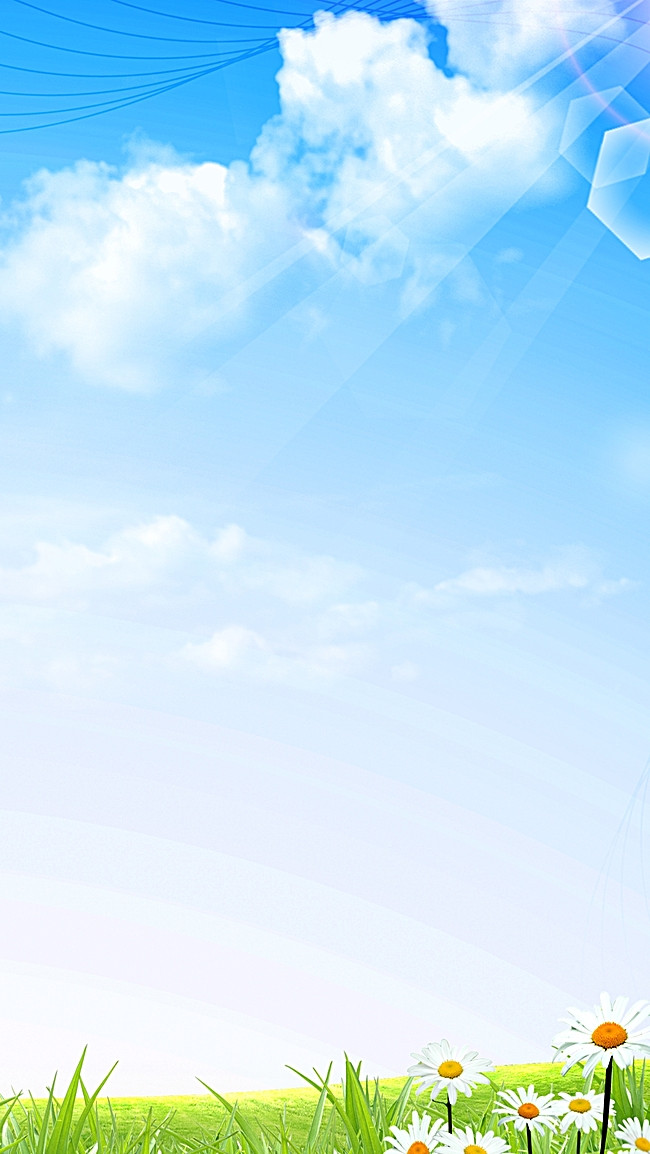 ______________районного/городского исполнительного комитетаГосударственное учреждение образования «ПО УСТАВУ»Республиканская экологическая акция «Сцяжынкамi Бацькаўшчыны»Номинация «                                         »«Название работы»АвторыФИО, класс/объединение по интересам, возраст, учреждение образованиятел.Руководитель ФИО, должность, место работы,тел. 					Место, 2019